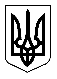 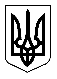 УкраїнаМЕНСЬКА МІСЬКА РАДАМенського району Чернігівської області(__________ сесія восьмого скликання )ПРОЄКТ РІШЕННЯ___________ 2020 року	№ Про відмову у затвердженні проєктів землеустрою щодо відведення земельних ділянок по наданню у приватну власність на території Менської територіальної громадиРозглянувши звернення громадян (учасників бойових дій) щодо затвердження проєктів землеустрою щодо відведення земельної ділянки у власність для ведення особистого селянського господарства загальною площею 2,0 га кожному, на території Менської територіальної громади за межами населеного пункту с. Покровське, подані документи, керуючись ст. 117,118, 122 Земельного кодексу України зі змінами та доповненнями, ст. 26 Закону України «Про місцеве самоврядування в Україні», Менська міська рада ВИРІШИЛА:Відмовити у затвердження проєктів землеустрою щодо відведення земельної ділянки у власність для ведення особистого селянського господарства на території Менської територіальної громади за межами населеного пункту с. Покровське:гр. Підгорному Петру Володимировичу, загальною площею 2,00 га кадастровий номер 7423084000:04:000:0169, у зв’язку з тим, що зазначена земельна ділянка не передана із державної власності у комунальну власність Менській міській раді;гр. Житнику Юрію Миколайовичу, загальною площею 2,00 га кадастровий номер 7423084000:04:000:0171, у зв’язку з тим, що зазначена земельна ділянка не передана із державної власності у комунальну власність Менській міській раді;Костенку Олександру Григоровичу, загальною площею 2,00 га кадастровий номер 7423084000:04:000:0168, у зв’язку з тим, що зазначена земельна ділянка не передана із державної власності у комунальну власність Менській міській раді;Герасименку Сергію Михайловичу, загальною площею 2,00 га кадастровий номер 7423084000:04:000:0172, у зв’язку з тим, що зазначена земельна ділянка не передана із державної власності у комунальну власність Менській міській раді.Контроль за виконанням рішення покласти на постійну комісію з питань містобудування, будівництва, земельних відносин та охорони природи, згідно до регламенту роботи Менської міської ради.Міський голова	Г.А. Примаков